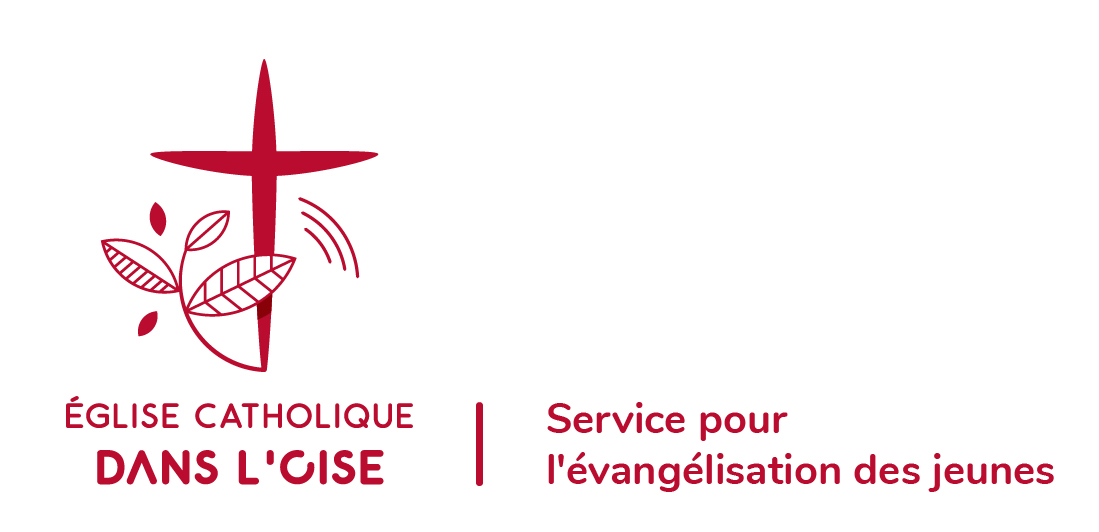 Beauvais, le 16 janvier 2019BULLETIN D’INSCRIPTION(JEUNE)A rendre à l’animateur de votre enfant 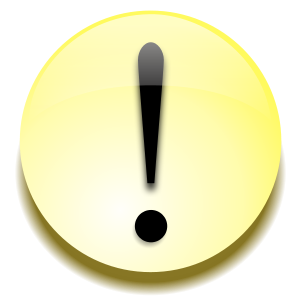 avant le vendredi 8 févrierMonsieur, Madame 	: 	Parent(s) du jeune	: 	Age 	: 	Adresse 	: 	Téléphone (s) 	: 	Adresse mail 	: 	Merci de compléter et de cocher les cases nécessaires.  Autorise celui-ci à participer à la célébration de « l’Appel décisif » en vue de son baptême le samedi 9 mars Autorise qu’il soit transporté en voiture particulière jusqu’à Senlis Autorise le diocèse à publier photos ou vidéos de mon enfant pour les besoins de la communication.A ............................................, le.................................. 2019Signature 